Od:	xxxOdesláno:	středa 10. listopadu 2021 7:15Komu:	xxxKopie:	xxxPředmět:	RE: [EXTERNI] OBJ - 3610003457Přílohy:	NAKIT - objednávka 	pdfDobrý den, paní xxx, v příloze Vám zasílám potvrzenou objednávku. Přeji všem hezký den.S pozdravemxxxLetiště Praha, a.s. K Letišti 1019/6 161 00 Praha 6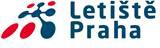 From: xxxSent: Tuesday, November 9, 2021 4:33 PMTo: xxxCc: xxxSubject: [EXTERNI] OBJ - 3610003457Importance: HighDobrý den,přílohou Vám zasílám výše uvedenou objednávku.Vzhledem k povinnosti uveřejňovat veškeré smlouvy v hodnotě nad 50 tis. Kč bez DPH v Registru smluv vyplývající ze zákona č. 340/2015 Sb., Vás žádáme o potvrzení objednávky, a to nejlépe zasláním skenu objednávky podepsané za Vaši stranu osobou k tomu oprávněnou tak, aby bylo prokazatelné uzavření smluvního vztahu.Uveřejnění v souladu se zákonem zajistí objednatel - Národní agentura pro komunikační a informační technologie, s.p. S pozdravem a přáním příjemného dnexxx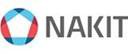 Národní agentura pro komunikační a informační technologie, s. p.Kodaňská 1441/46, 101 00 Praha 10 – Vršovice, Česká republikawww.nakit.czObsah této zprávy má výlučně komunikační charakter. Nepředstavuje návrh na uzavření smlouvy či na její změnu ani přijetí případného návrhu. Upozorňujeme, že uzavření smlouvy, stejně jako závazné přijetí návrhu na uzavření, změnu nebo zrušení smlouvy, podléhá vícestupňovému schvalování. Tento e-mail a k němu připojené dokumenty mohou být důvěrné a jsou určeny pouze jeho adresátům. Nejste-li adresátem, informujte nás, a obsah i s přílohami a kopiemi vymažte ze svého systému, jelikož užití je přísně zakázáno.The content of this message is intended for communication purposes only. It does neither represent any contract proposal, nor its amendment or acceptance of any potential contract proposal. We call your attention to the fact that the conclusion of a contract as well as the binding acceptance of a proposal for a contract conclusion, amendment or cancellation is subject to a multi-level approval. This electronic message including attached files thereto are intended solely for the named addressees and may be legally privileged or confidential. If you have received this electronic mail message in error, please advise us and delete it, including all copies and enclosures transmitted therewith, out of your system immediately. If you are not the intended addressee, the use of this electronic mail message is prohibited.Tento e-mail včetně příloh obsahuje důvěrné informace a je určen výhradně jeho adresátovi. Pokud jste obdržel(a) tento e-mail omylem, informujte o tom prosím odesílatele a neprodleně jej vymažte ze systému. Neoprávněné šíření, kopírování, úpravy nebo zpřístupnění jeho obsahu je zakázáno. Odesílatel neodpovídá za chyby či ztráty obsahu této zprávy vzniklé v důsledku komunikace prostřednictvím e-mailu.This e-mail and any files attached to it are confidential and intended solely for the named addressee. If you have received this e-mail in error please contact the sender and delete it from your system immediately. Illegal distribution, copying, modification and disclosure of its content is prohibited. The sender of this e-mail shall not be held liable for any errors or loss of contents that may be caused by communication via e-mail.